LISTA DE UTILES ESCOLARES KINDER 2023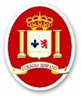 Para las distintas actividades del Programa de Estudios se sugiere la utilización de los Cuadernos de Actividades Interactivas. “Trazos y Letras 2”, Editorial Caligrafix (ÚLTIMA EDICIÓN)“Lógica y Números 2”, Editorial Caligrafix (ÚLTIMA EDICIÓN)Se sugiere mochila sin ruedas, ya que dificulta los espacios en el interior del aula y se previenen accidentes.El día de ingreso al colegio cada niña o niño debe traer en su mochila.Estuche con (lápices de colores, lápiz grafito, goma), Favor todo marcado (nombre completo), libro para colorear y su delantal. ¡Bienvenidos al año Escolar 2023!1Cuaderno Universitario cuadro grande, forro naranjo (PARA TAREAS).1Cuaderno Collage, Forro Amarillo.1Cuaderno Universitario con espirales croquis, forro Rosado (Inglés)1Libro para colorear (acorde a la edad).2Block C-20.2Block H-10.100Hojas Blancas (tamaño oficio).1Caja de lápices de cera1Estuche 12 plumones tipo jumbo.2Caja de Plasticina 12 colores.3Carpetas  plastificadas con acco clip (archivador) colores: rojo-verde-amarillo1Caja de témpera 12 colores.1Capa o delantal plástico con mangas, para proteger la ropa.1Carpeta de Cartulina de colores.1Carpeta de Goma Eva de colores.1Carpeta de Goma Eva Glitter (Brillante).1Carpeta de Cartulina Española.1Carpeta de papel Entretenido.2Papel Lustre 12 colores, 10x10cm. 1Paquete de Palos Helados color, baja lengua (natural). 1Paquete de Palos de Helados de colores. 2Pliego de papel kraft.1Pliego de Goma Eva Grande (lisa). Colores a elección (blanco, verde, amarillo, azul, rojo. Etc.)1Pliego de Goma Eva Grande  Brillante, Colores a elección (blanco, verde, amarillo, azul, rojo, rosa, Etc.).1Estuche marcado con su nombre.2Caja de lápices de colores largos de madera tipo jumbo (marcados, nombre completo).4Lápices grafitos tipo jumbo.4Gomas de borrar.1 Tijera punta roma.1 Saca punta para lápiz tipo jumbo.4Pegamento en barra de 40 gr.1Cinta de embalaje, transparente.1Cinta de Masking Tape.1 Cinta doble contacto. 4Masas tipo Play Doh  112 g (buena calidad).10Laminas de termo laminar (tamaño oficio).10 Platos de cartón 15 cm.10Platos de cartón 18 cm.10Vasos de plumavit.12 Cucharas de plástico y 12 tenedores plásticos 1Cinta doble contacto 10 Limpia pipas.3Plumones de Pizarra color (uno rojo, negro, azul), uso individual.1 Plumón Permanente.10Barras de Silicona ---12 tenedores plásticos1 Set de Stickers de Estímulo